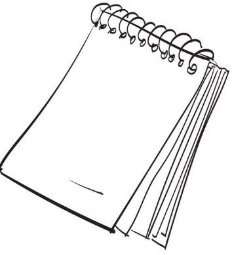 Fiche mission réalisée le 02/05/2022 par Valérie Pochet L’ORGANISME D’ACCUEILL’ORGANISME D’ACCUEILProvince & communeBruxelles – Namur – Liège – Hainaut – Luxembourg – BW – Flandre Commune : Ottignies-Louvain-la-Neuve	Coordonnées généralesAdresse : rue des Artisans, 1 – 1348 LLN	Statut : ASBL	Téléphone : 0493 76 91 97 	Site internet : www.ecbw.be –(+ www.ptitcirqenpalc.be )	Coordonnées du responsableNom : Julie Patiny	Titre : 	directriceTéléphone : 	0492/73 60 26E-mail : coordination@ecbw.be	Présentation de l’OANotre philosophie : Mettre à disposition de nos membres les outils et compétences pour qu’ils s’expriment et créent à travers les Arts du Cirque. Nous souhaitons offrir à nos élèves une participation active et dynamique à la vie artistique et culturelle de notre région. Plus spécifiquement, nos missions se déclinent en 3 axes :Développer la conscience corporelle par les techniques de cirque et le mouvementDévelopper la relation avec autruiDévelopper son sens créatifL’ASBL propose des ateliers réguliers pour les enfants à partir de 3 ans et jusqu’à l’âge adulte pour découvrir et  approfondir les techniques de cirque. Elle est reconnue comme centre d’expression et de créativité (développement des aspects créativité et citoyenneté).Elle propose des stages, animations lors d’anniversaires, des initiations et des représentations lors de différents événements.Parascolaire, extrascolaire + ateliers handicirque avec des institutions partenaires (ex : Horizons Neufs).Du 3 au 11 juillet 2022, nous organisons à Wavre la Résidence et le Festival « P’tit Cirq’en Palc » regroupant des jeunes des écoles de cirque de toute la Belgique. Une semaine de camp pour se perfectionner et mettre en place des créations artistiques avec des artistes professionnels. En 2022, une centaine de jeunes seront présents avec une équipe de 20 personnes. Description synthétique pour FWEB (environ 60 mots ou 350 signes):A travers les techniques du cirque, L’Ecole de Cirque du Brabant Wallon offre à ses élèves l’opportunité de développer à la fois leur conscience corporelle, mais aussi leur relation avec autrui, et leur sens créatif. Elle propose : des ateliers réguliers pour enfants et adultes, du handicirque, des stages, des animations d’anniversaire, des initiations et représentations lors d’événements, et un camp suivi d’un festival avec des artistes pro, « Le P’tit Cirq’en Palc » (début juillet)Composition de l’équipe et tuteur potentiel (+ coordonnées) 5 ETP - 8 personnesUne coordinatrice, secrétariat, suivi péda, ateliers, animateursRéunion d’équipe 1X toutes les 2/3 semainesTutrice : Marie Philippot (0492 41 47 91 ; peda@ecbw.be)  LA MISSIONLA MISSIONTitre de la missionParticipe à la vie de l’école et découvre  l’univers du cirque et ses techniques !Description de la mission du jeuneTa mission consistera à Aider à l’encadrement des ateliers de cirqueAccompagner  dans l’organisation et l’animation d’événementsAider à la logistique : gestion du matériel de l’école ; Encadrement des stages, le cas échéantTu pourrais également aider à l’organisation du camp et du festival le P’tit Cirqu’en Palc en fonction du calendrier.Aider à la communication du lieu (ex : réalisation de vidéos sur les événements)Description synthétique pour la FWEB (environ 65 mots ou 400 signes) : Tu apporteras ton aide à-l’encadrement des ateliers de cirque-l’organisation et l’animation d’événements-la logistique (gestion du matériel de cirque) - la communication (ex : réalisation de vidéos sur les événements)- l’encadrement des stages, ou encore du camp et festival « Le P’tit Cirq’en Palc » (début juillet), en fonction du calendrierDomaineDomaine : Aide aux personnes – Environnement – Culture et éducation –    Education par le sportSecteur : Expression artistiqueQuatre mots-cléscirqueanimationscréativitéconvivialitéAccompagnement et formationTu seras toujours sous la responsabilité de ton tuteur avec qui tu tiendras un entretien hebdomadaire. Tu participeras aux réunions d’équipe (toutes les 3 semaines).  Lieu de réalisation de la mission et accèsrue des Artisans, 1 – 1348 LLN,  pour les réunions et la logistiqueÉcole du Blocry et de Lauzelle (+ Bruyères, Biéreau) (LLN) pour les ateliersAccès très aisé: Gare de LLN à 300 m, nombreux bus HorairesVolume horaire : 28 heures/semaineJours de mobilisation : Lu – Ma – Me- Je – Ve – Sa (structurel) – Di (pour des événements)Prestations en soirée ou de nuit : Oui  (bcp d’activité après 15h30-16h jusqu’à 18-20h parfois – à déterminer en fonction des activités et des envies du jeune) Périodes de l’année : printemps – été – automne – hiver Dates de fermeture annuelles : une semaine à NoëlNbre de jeunesL’OA peut accueillir 1 jeune(s) à la fois dans le cadre de cette missionPrécisions et prérequisL’OA a les exigences suivantes (ex : permis B, Certificat de bonne vie et mœurs (modèle II), vaccins, autres documents, etc.) :Extrait de casier judiciaire : Oui (Modèle 2)Aimer travailler avec des enfants et l’animation (une expérience dans le domaine est un plus)Possibilités d’accueil Avec logement : NonLa mission est-elle adaptée à un jeune dont le français n’est pas la langue maternelle ?  Oui (bases pour communiquer nécessaires) Ouverture/possibilité d’accueil d’un jeune porteur d’un handicap mental : compliqué sauf si accompagné d’un autre jeune ? Physique : en fonction du profilMission complémentaireL’organisme d’accueil est d’accord de recevoir un jeune le temps d’une mission complémentaire. Soit un deuxième jeune. L’idée étant que le jeune déjà en service citoyen chez eux puisse faire découvrir sa mission à un autre jeune de la même promo.Soit un seul jeune pendant deux/trois semaines d’observation.Soit lors de l’organisation d’évènements ponctuels.NB : camp et festival « Le P’tit Cirq’en Palc » idéal pour des missions complémentaires + stages d’été et vacances scolairesVALIDATION ET PUBLICATIONVALIDATION ET PUBLICATIONFiche validée par l’OAPar : Julie PatinyEn date du : 09/05/2022 (voir mail)R/ Si la Plateforme n’a pas reçu de réponse endéans les 15 jours de l’envoi de la fiche mission par mail à l’OA, elle est considérée comme validée. Fiche validée par le PlateformePar : Valérie PochetEn date du : 10/05/2022